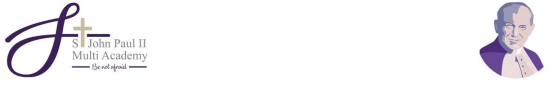 Class Teacher Full time Main scale or ECT may apply. Location: St Joseph’s Catholic Primary SchoolStart Date: 4th January 2022 Interviews: Date TBC The St John Paul II Multi Academy is a highly successful Catholic Multi Academy encompassing seven Primary Schools and two Secondary Schools. Our schools are based in Sutton Coldfield, Erdington and Aston. The ethos of St John Paul II Multi Academy is Catholic and was founded by the Catholic Church to provide education for children of Catholic families.  As a Catholic multi academy, we aim to provide a Catholic education for all our pupils. As a Catholic multi academy, Catholic doctrine and practice permeate every aspect of every one of our school’s activities. It is essential that the Catholic character of the school’s education be fully supported by all staff within the multi academy. We therefore hope that all staff will give their full, unreserved and positive support for the aims and ethos of the St John Paul II Multi Academy.  The Board of Directors of this ‘Outstanding’ Catholic School are seeking to appoint a highly motivated and enthusiastic Teacher who will contribute to the continued growth of this caring, popular primary school and be fully supportive of the Catholic ethos.A full time Teacher is required to provide PPA cover across the school and classroom support with group teaching. Experienced Teachers up to MS6 or ECT can apply.We are looking for a Teacher who has: Excellent written and oral skills.The ability to communicate effectively with children, staff and parents. A commitment to ensuring children achieve their full potential.Is committed to raising standards within a broad and balanced curriculum.Has the ability to develop children’s wellbeing and self-esteem.Is able to communicate effectively and enjoys working as part of a team. A job description can be found within the advertisement on our Vacancies website. This post is covered by Part 7 of the Immigration Act (2016) and therefore the ability to speak fluent and spoken English is an essential requirement for this role. St John Paul II Multi Academy is an Equal Opportunities employer. The Multi Academy is committed to safeguarding and promoting the welfare of its children and staff and expects all staff and volunteers to share this commitment. A DBS check is required for all successful applicants. The deadline for applications 10am on Wednesday 1st December 2021 Please note we do not accept CV’s, applications will only be considered if received on a Catholic Education Service application form. If this sounds like the right opportunity for you, please contact HR for further information: hr@sjp2.net. Please follow the links on our website to apply  http://johnpaulii.co.uk/vacancies